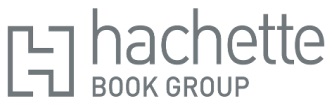 2022 KIDS POST-HALLOWEEN MARKDOWN PROMOTION OPTION A- USHachette Book Group announces a promotional offer on the titles listed beginning 11/1/22. Hachette Book Group will credit retailers selling copies of the titles listed below for 50% off or less, for a maximum of two weeks, through November 2022. In order to qualify for this credit, physical retailers must promote the titles in a designated store location at a price of 50% off or less. The promotional price must be called out on the books themselves or with signage indicating the new sale price. Internet retailers must feature the books prominently on their corporate retail home page at the discounted price for a maximum of two weeks within the promotional window to participate in this offer. This offer is open to all US accounts that purchased on a returnable basis directly from HBG, or via a wholesaler, who would like to participate in this offer. US accounts may choose to participate in one post-Halloween markdown offer (Option A or B) but may not claim credit for multiple offers. Guidelines:Hachette Book Group will credit retailers who lower the price to the suggested new retail price or less on the titles listed above for a maximum of two weeks within the stated promotional window. Retailers are, of course, free to charge whatever price they choose, but only those meeting the above terms will qualify for the credit. This promotion supersedes any previous offer on these titles.In order to be eligible for this promotion, the retailer must furnish to its Hachette Book Group sales representative, or to our sales department, proof of its retail sales between the dates listed above. Proof and claim must be received by the Hachette Book Group no later than 1/31/2023. Deductions for anticipated credits will not be honored. Credit will be issued after review of proof of sales.Our suggested retail price will remain as originally cataloged, and returns on any copies will be credited based on the cataloged retail price and the terms of our returns policy. If a retailer purchased copies from a wholesaler, the retailer must furnish us with evidence of that purchase to receive direct credit from us. However, if a retailer who purchased copies from a wholesaler does not want to receive its credit from the Hachette Book Group directly, the retailer can make arrangements with the wholesaler to have credit issued to the wholesaler for the retailer’s account, and we will honor the wholesaler’s submission to that credit to the wholesaler’s account.For more information, please contact your Hachette Book Group sales representative or Hachette Book Group, 1290 Avenue of the Americas, New York, NY 10104.ISBN (Item Code)Title (Long)On-Sale Date List Price US 9780316450010COLOR MONSTER HC9/4/2018 $       18.99 9781523506149PAINT BY STICKER KIDS: HALLOWEEN TP9/3/2019 $       10.95 9780761193005EEK! HALLOWEEN! BB8/23/2016 $         7.95 9780316450058COLOR MONSTER BB6/29/2021 $         8.99 9780316236539GO AWAY, BIG GREEN MONSTER! (REVISED EDITION) POB4/1/1993 $       13.99 9780761170891EYELIKE STICKERS: HALLOWEEN TP11/1/2011 $         7.95 9780316573955GLAD MONSTER, SAD MONSTER POB9/1/1997 $       13.99 9780316628310WE'RE GOING ON A PUMPKIN HUNT BB7/27/2021 $         7.99 9780762473571GHOSTBUSTERS: A PARANORMAL PICTURE BOOK HC9/7/2021 $       17.99 9780762466566ABCS OF HALLOWEEN: AN ALPHABET BOOK BB7/16/2019 $         8.99 9780316427562CHRISTOPHER PUMPKIN BB7/28/2020 $         8.99 9780316395328ONE GOOD NIGHT 'TIL HALLOWEEN BB8/2/2022 $         7.99 9780316429351MIRACULOUS: MONSTER MADNESS! TP8/2/2022 $         5.99 9780762493166HALLOWEEN TRICK OR TREAT: A COLORS BOOK BB7/24/2018 $         8.99 9780316458092TRICK OR TREAT, CRANKENSTEIN HC8/17/2021 $       17.99 9780316210416NIGHTY NIGHT, LITTLE GREEN MONSTER POB8/6/2013 $       11.99 9780316423069LINE FRIENDS: BROWN & FRIENDS: TRICK OR TREAT YOURSELF POB8/2/2022 $       10.99 9780316495912SPIRIT RIDING FREE: A TRICKY HALLOWEEN TP7/14/2020 $         5.99 9780316431989I'M NOT SCARED BOOK TP7/25/2017 $         8.99 9780316443449ED EMBERLEY'S HOW TO DRAW MONSTERS AND MORE SCARY STUFF TP7/3/2018 $       10.99 9780824919788MY FIRST TRICK OR TREAT BB8/9/2016 $         5.99 9781484730461SCARIEST BOOK EVER HC7/18/2017 $       17.99 9780316628303WE'RE GOING ON A PUMPKIN HUNT POB7/27/2021 $       14.99 9781546014850ABCS OF HALLOWEEN BB7/14/2020 $         7.99 9780316084451I'M NOT SCARED BOOK POB8/3/2011 $       12.99 9780316256728ZIP! ZOOM! ON A BROOM BB7/2/2019 $         7.99 9780824918682HALLOWEEN 123 BB8/1/2012 $         6.99 9780824919566COUNTDOWN TO HALLOWEEN BB8/4/2015 $         7.99 97803164521441, 2, LET'S SAY BOO BB7/30/2019 $         7.99 9781546013846TRICK OR TREAT, YOU'RE SO SWEET!: A LIFT-THE-FLAP BOOK BB8/17/2021 $         8.99 9780316427555CHRISTOPHER PUMPKIN HC7/28/2020 $       17.99 9780316282321CRANKENSTEIN BB8/5/2014 $         8.99 9780316256735ZIP! ZOOM! ON A BROOM HC7/25/2017 $       16.99 